Информация по Уроку мужества,посвященному герою Советского Союза  В.В. Талалихину,в МБОУ «ЗООШ №5»В МБОУ «ЗООШ №5»  прошли Уроки мужества, посвященные Герою Советского Союза В.В. Талалихину.  Педагоги использовали предложенный материал и методические рекомендации по проведению Урока.  С большим интересом учащиеся слушали историю подвигов в годы ВОВ  В. Талалихина, легендарного советского летчика.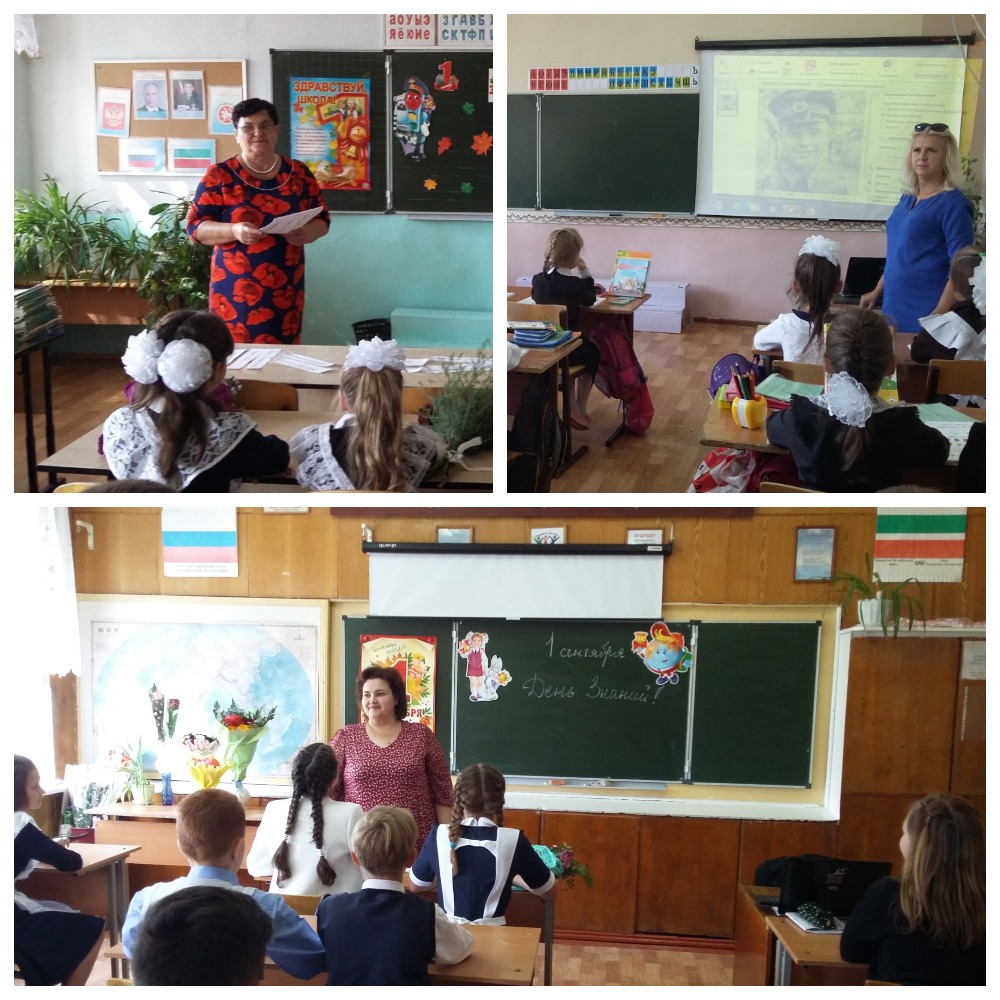 